CONVOCAÇÃO CADASTRO DE RESERVA DA BOLSA DE APOIO ESTUDANTIL (BAE)Bom Jesus-PI, 13 de setembro de 2018.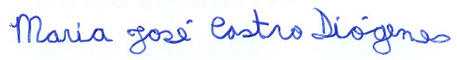 Maria José Castro DiógenesAssistente Social – NAE/UFPI                                                                             Campus Profª Cinobelina Elvas 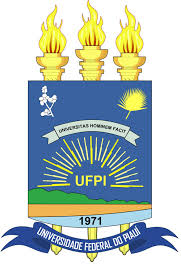 MINISTÉRIO DA EDUCAÇÃOUNIVERSIDADE FEDERAL DO PIAUÍ - UFPICAMPUS PROFª CINOBELINA ELVAS – BOM JESUS (PI)NÚCLEO DE ASSISTÊNCIA ESTUDANTIL - NAEOrd.	Nome completoCursoMatrícula01Stefany Rego SantosEngenharia Agronômica2018901115202Laécio Santos de CarvalhoEngenharia Agronômica2017910531703Laiane Sobreira de Brito Ciências Biológicas 2017914222104Leandro Tássio Barbosa Dias Engenharia Agronômica2017914802905Salvadora Pereira FernandesCiências Biológicas2017913877506Kamilla da Silva GuimarãesCiências Biológicas2018902054507Tulio Diego Ribeiro dos SantosEngenharia Florestal2018902244108Juliana Morais de Sousa Zootecnia2018903389309João Paulo da Cruz Farias Ciências Biológicas2017911193110Rauana Barros dos SantosEngenharia Agronômica2018902772411Alan Cássio Rodrigues SoaresCiências Biológicas2017901836512Bárbara Nathelly Holanda de SousaEngenharia Agronômica2018902353813Ana Paula Neres OliveiraEngenharia Agronômica2016906443514Gustavo Araújo Santos Engenharia Agronômica2018902992515Joice Luane Silva CarvalhoCiências Biológicas2017914805616Ernandes Prudêncio dos SantosEngenharia Florestal2018903463017José Gabriel Júnior de Holanda RochaEngenharia Agronômica2017908173418Josiane Barbosa da Silva Ciências Biológicas2018901953519Lucas Pereira MonteiroEngenharia Agronômica2016906104020Juliane da Silva LimaEngenharia Florestal2017902891521Marciel Rocha da SilvaEducação no Campo201690447622Sandra Ribeiro da SilvaCiências Biológicas201396203023João Luiz Matos da RochaEngenharia Florestal2017911235824Fabiana Ferreira de SousaCiências Biológicas2017902351625Rayane de Oliveira MartinsCiências Biológicas2018902637026Jaime Ferreira de SousaCiências Biológicas2017914807427Breno Santos GuabirabaZootecnia2017914575128Alex Sandro Lopes de SousaEngenharia Agronômica2017914510729Raiany de Oliveira SilvaEngenharia Florestal2017901260130Glauciane Fernandes Alves da CunhaMedicina Veterinária2017914563531Tathyelle Lopes GomesCiências Biológicas2016906423932Layne da Silva VieiraEngenharia Florestal2018902489433Jaine Carvalho Lima Engenharia Agronômica2018903197934Gláucia Pessoa LeiteEducação no Campo2015906441335Leonardo Gonçalves da Silva MouraMedicina Veterinária20120439736Noel Nunes dos SantosZootecnia2018902167837Maria Célia Calisto GomesEducação no Campo2015903839838Willian Micrescio da Conceição MagalhãesEngenharia Florestal2018903425539Miralena Batista dos SantosEducação no Campo2015906439840Mariana Oliveira da SilvaMedicina Veterinária2016903474041Cláudia Vogado Lima Ciências Biológicas2016902240842Jennyfer Yara Nunes BatistaEngenharia Agronômica2017901761743Beatriz Leal de PassosCiências Biológicas2018901098844Raimunda Maria Costa dos SantosEducação no Campo2015905886445Katiani Chaves RochaZootecnia201890920046Cidelandia Pereira de OliveiraCiências Biológicas2017914081747Bethyanne Leal dos PassosCiências Biológicas2018901851048Endrigo Neris VieiraZootecnia2015903332849Francisco Ferreira da Silva JúniorMedicina Veterinária2018900645750Rosane Lima FonsecaEducação no Campo2017915193751Eduardo Silva MarinhoEngenharia Florestal2017902940252Flávio do Lago BarbosaEducação no Campo2016905570353Samuel de Barros SilvaEngenharia Florestal2016906228054Iago Ribeiro da Silva Ciências Biológicas2017901762655Jakeline Aquino de MirandaEducação no Campo2015905896256José Nério Pereira LealEngenharia Agronômica2017914076457Tailane Silva de AbreuCiências Biológicas2016906520958Kaleby da Silva SousaEngenharia Agronômica2016906924459Gabriel Mendes Rezende Engenharia Agronômica2017914229560Lara Ravenna Soares MesquitaMedicina Veterinária2018903032761Thais Carvalho XavierCiências Biológicas2017911106562Joel de Sousa Macedo OliveiraZootecnia20189004757